 Město Příbor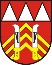 Městský úřad Příbornáměstí Sigmunda Freuda 19742 58 PříborNázev vnitřního předpisu:PRAVIDLA FINANCOVÁNÍ ČINNOSTI OSADNÍCH VÝBORŮ MĚSTA PŘÍBORADruh vnitřního předpisu:PRAVIDLA ZASTUPITELSTVA MĚSTAČíslo:   ./2020Obsah:PRAVIDLA FINANCOVÁNÍ ČINNOSTI OSADNÍCH VÝBORŮ MĚSTA PŘÍBORA	1Úvodní ustanovení	3Osadní výbor	3Finanční prostředky určené na činnost osadních výborů	3Výše finančních prostředků na činnost osadních výborů	4Způsob vyúčtování a kontrola čerpání finančních prostředků na činnost osadních výborů	5Užívání prostor v majetku města využívaných osadními výbory v jednotlivých místních částech	6Závěrečná ustanovení	6Úvodní ustanoveníZastupitelstvo města Příbora vydává tato pravidla za účelem stanovení jasných a transparentních pravidel financování činností osadních výborů.Osadní výborOsadní výbor je iniciativním a poradním orgánem zastupitelstva města s působností v příslušné místní části.Navrhuje použití finančních prostředků přidělených na svou činnost.Při přípravě rozpočtu města předkládá své požadavky vedoucímu odboru, v jehož působnosti je dle organizačního řádu činnost výborů zastupitelstva (dále jen „příslušný vedoucí odboru“) a účastní se projednávání návrhu rozpočtu města.Hospodárně využívá majetek města v místní části, ve které působí, pro svou činnost. Spolupracuje:s příslušným odborem Městského úřadu Příbor, v jehož působnosti je dle organizačního řádu správa budov v majetku města; je vázán pokyny tohoto odboru v souvislosti s hospodárným nakládáním s energiemi, se správcem majetku města, který působí v dané místní části na základě pracovně právního vztahu,s tajemníkem Městského úřadu Příbor v oblasti uzavírání dohod o provedení práce.  Finanční prostředky určené na činnost osadních výborůV rozpočtu města jsou každoročně vyčleněny finanční prostředky určené na činnost osadních výborů, kterou si osadní výbory zajišťují samy v rámci společenského života místní části. Tyto finanční prostředky lze použít pouze:Na pořízení materiálů k provedení drobných oprav, údržby majetku města svépomocí nebo na základě smluvního vztahu.Na činnost správce majetku města v místní části, konané na základě dohody o provedení práce. Na kulturní, sportovní a jiné společenské akce organizačně zajišťované osadním výborem konkrétně pouze:na drobné občerstvení účinkujících a pořadatelů;na občerstvení při akcích pro děti;na zajištění kulturního programu (např. účinkující, pronájem atrakcí, vybavení, zařízení atd.)na zhotovení plakátů nebo obdobných propagačních materiálů, týkajících se předmětné akce;nákup cen (odměn) při sportovních a kulturních akcích pro soutěžící a účinkující;pronájem místností či jiných prostor v případě konání společenské akce na území města Příbor, mimo katastrální území dané místní části;na spotřebu energií a úklidové služby při bezplatném využívání objektů města v místní části, které jsou trvale pronajaté cizí osobě.Na provozní činnost osadního výboru, zejména na drobné kancelářské potřeby, náklady na tisk, kopírování v souvislosti s činností osadního výboru, čisticí prostředky, drobný hmotný dlouhodobý majetek do 40 tis.Finanční prostředky na činnost osadních výborů nelze použít:na kulturní, sportovní a jiné společenské akce pořádané jiným subjektem než osadním výborem (např. spolky působící v místní části);na příspěvky na činnost spolkům;na nákup alkoholických a tabákových výrobků.Výdaje osadních výborů se zatřiďují podle své druhové povahy na příslušné položky dle platné rozpočtové skladby, tj.:5139 – Nákup materiálu jinde nezařazený;5137 – Drobný hmotný dlouhodobý majetek;5151 – Studená voda (včetně stočného);5153 – Plyn;5154 – Elektrická energie;5162 – Služby telekomunikací (včetně služeb internetu);5164 – Nájemné;5169 – Nákup ostatních služeb;5171 – Opravy drobného hmotného dlouhodobého majetku;5175 – Pohoštění;5194 – Věcné dary.5041 – Odměny za užití duševního vlastnictví5021 – Dohody o provedení práce.Výše finančních prostředků na činnost osadních výborůVýši finančních prostředků na činnost osadního výboru schvaluje zastupitelstvo města v rámci rozpočtu pro daný rok ve výši 0,38 % příjmů města určených dle zákona č. 243/2000 Sb. o rozpočtovém určení výnosů některých daní územním samosprávným celkům a některým státním fondům, ve znění pozdějších předpisů.Klíčem pro rozdělení finančních prostředků je vydělení ½ schválené částky z rozpočtu celkovým počtem osadních výborů, čímž základní částka bude pro všechny stejná. Druhá část se vypočítá vydělením celkového počtu obyvatel ve všech částech a zpětným vynásobením počty obyvatel v jednotlivých místních částech města k 01.01. běžného roku.  Tím dojde k rozdělení druhé části finančních prostředků dle velikosti kategorie. Způsob vyúčtování a kontrola čerpání finančních prostředků na činnost osadních výborůFinanční prostředky na činnost osadních výborů účetně spravuje odbor Městského úřadu Příbor, v jehož působnosti je dle organizačního řádu vedení účetnictví (dále jen OF). Tyto finanční prostředky vede OF odděleně zvlášť pro každý osadní výbor pod přidělenou organizační jednotkou (ORG).Finanční kontrolu při používání finančních prostředků na činnost osadních výborů provádí příslušný vedoucí odboru jako příkazce operace.Osadní výbor předkládá své požadavky na čerpání finančních prostředků přidělených na svou činnost prostřednictvím předsedy osadního výboru, jiného pověřeného člena osadního výboru nebo správce majetku města v dané místní části. Není-li správce majetku města v dané místní části současně členem osadního výboru, musí být požadavek na čerpání finančních prostředků přidělených na svou činnost parafován předsedou osadního výboru nebo jiným pověřeným členem osadního výboru.Osadní výbor může realizovat výdaje pouze s předchozím souhlasem příslušného vedoucího odboru. Výdaje nad 3.000 Kč bez DPH mohou být realizovány pouze na základě písemné objednávky, kterou podepisuje příslušný vedoucí odboru. Požadavek na výdaj nad 3.000 Kč bez DPH předá předseda osadního výboru příslušnému vedoucímu písemně nebo elektronicky.  Vlastní financování je uskutečňováno:na pokladně Městského úřadu Příbor proplácením příslušných dokladů parafovaných předsedou osadního výboru nebo v jeho nepřítomnosti jiného pověřeného člena osadního výboru dané místní části (na každém dokladu napíše podepisující ručně název místní části, v případě nákupu materiálu účel jeho použití a vlastnoruční podpis). Příslušný vedoucí odboru uvede na dokladu přidělené číslo ORG příslušného osadního výboru dle platného číselníku a svůj podpis;bankovním převodem na základě smlouvy nebo objednávky vystavené na žádost předsedy osadního výboru nebo v jeho nepřítomnosti jiného pověřeného člena osadního výboru dané místní části vedoucím příslušného odboru před uskutečněním operace. Vedoucí příslušného odboru uvede na objednávce přidělené číslo ORG příslušného osadního výboru dle platného číselníku. Bezhotovostní platby provádí OF.Na fakturách, případně objednávkách budou uvedeny tyto identifikační údaje města:Město Příbornáměstí Sigmunda Freuda 19742 58 PříborIČ:00298328DIČ: CZ00298328Předkládat k vyúčtování lze pouze daňové doklady, které mají všechny náležitosti daňového 	dokladu podle zákona č. 235/2004 Sb., o dani z přidané hodnoty, ve znění pozdějších předpisů a náležitosti účetního dokladu dle zákona č. 563/1991 Sb. o účetnictví, ve znění pozdějších předpisů.Veškeré příjmy z činnosti osadního výboru jsou příjmem rozpočtu města. Při vyúčtování příjmů z činnosti osadních výborů se postupuje analogicky dle příslušné směrnice tajemníka k zajištění pokladní služby, přijímání a evidenci darů.O čerpání finančních prostředků na svou činnost je osadní výbor informován OF zpravidla měsíčně prostřednictvím výkazu o čerpání rozpočtu.Nevyčerpané finanční prostředky jsou nepřevoditelné do dalšího rozpočtového roku.Užívání prostor v majetku města využívaných osadními výbory v jednotlivých místních částechProstory, které jsou v majetku města Příbora v dané místní části a nejsou předány do užívání cizímu subjektu, mohou osadní výbory bezplatně využívat pro svou činnost. Za užívání tohoto majetku odpovídá správce majetku v dané místní části.Osadní výbor je oprávněn stanovit konkrétní prostor dle odst. 1 tohoto článku, který mohou bezplatně využívat pro svou činnost spolky působící v dané místní části.Prostory dle odst. 1 tohoto článku je možné užívat k pořádání veřejně přístupných akcí a rodinných oslav za cenu a podmínek schválených v ceníku krátkodobých pronájmů prostor v místních částech schválených radou města.Závěrečná ustanoveníTato pravidla jsou závazná pro všechny zaměstnance města Příbora a členy osadních výborů.Tato pravidla byla schválena usnesením ………ze dne 24.06.2020 a nabývají účinnost 01.01.2021.Těmito pravidly se ruší Pravidla financování činnosti osadních výborů města Příbora č. 2/2016 schválená usnesením ZM č. 15/7/4/1 ze dne 23.06.2016. ....………………………………………………..                                             …………………………………………………                                          Ing. arch. Jan Malík                                                    	             Mgr. Pavel Netušil                 starosta města                                                                                 místostarosta města   Vydalo (schválilo):Zastupitelstvo městaDatum účinnosti:01.01.2021Ruší:Pravidla financování činnosti osadních výborů města Příbora ze dne 23.06.2016.Zpracoval:JUDr. Rostislav Michálek